ПРЕСС-РЕЛИЗ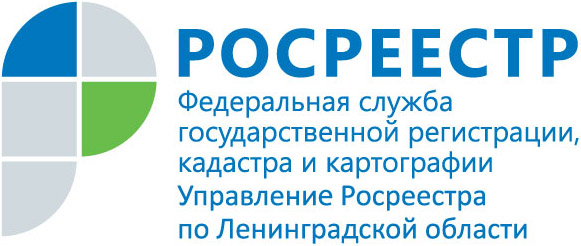 Подписывайтесь в социальных сетях на Управление Росреестра по Ленинградской области!Уважаемые заявители! Управление Росреестра по Ленинградской имеет аккаунты в социальной сети «Вконтакте», Twitter, Flickr.На наших аккаунтах можно узнать новости Управления и Росреестра, полезную справочную информацию, анонсы горячих линий, ознакомится с публикациями СМИ Ленинградской области. Подписывайтесь на наши страницы: https://vk.com/rosreestr47https://twitter.com/rosreestr_47https://www.flickr.com/people/155428281@N02/